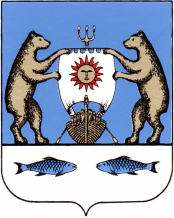 Российская ФедерацияНовгородская область Новгородский районАдминистрация Панковского городского поселенияПОСТАНОВЛЕНИЕот 03.02.2022 г. № 20п. ПанковкаОб отмене ПостановленийВ соответствии с Федеральным законом от 27 июля 2010 года N 210-ФЗ "Об организации предоставления государственных и муниципальных услуг", Федеральным законом от 6 октября 2003 года N 131-ФЗ  «Об общих принципах организации местного самоуправления в Российской Федерации», Федеральным законом от 31 июля 2020 г. N 248-ФЗ "О государственном контроле (надзоре) и муниципальном контроле в Российской Федерации", Администрация Панковского городского поселения,ПОСТАНОВЛЯЕТ:Признать утратившими силу Постановления Администрации Панковского городского поселения:- от 28.02.2017 г. № 34 «Об утверждении Административного регламента по исполнению муниципальной функции «Осуществление муниципального контроля за сохранностью автомобильных дорог местного значения Панковского городского поселения»	- от 05.03.2018 г. № 78 «О внесении изменений в Постановление Администрации Панковского городского поселения от 28.02.2017 № 34 «Об утверждении Административного регламента по исполнению муниципальной функции «Осуществление муниципального контроля за сохранностью автомобильных дорог местного значения Панковского городского поселения»- от 15.08.2018 г. № 314 «О внесении изменений в Постановление Администрации Панковского городского поселения от 28.02.2017 № 34 «Об утверждении Административного регламента по исполнению муниципальной функции «Осуществление муниципального контроля за сохранностью автомобильных дорог местного значения Панковского городского поселения»- от 01.03.2019 г. № 1756 «О внесении изменений в Постановление Администрации Панковского городского поселения от 28.02.2017 № 34 «Об утверждении Административного регламента по исполнению муниципальной функции «Осуществление муниципального контроля за сохранностью автомобильных дорог местного значения Панковского городского поселения»- от 13.10.2020 г. № 419 «О внесении изменений в Постановление Администрации Панковского городского поселения от 28.02.2017 № 34 «Об утверждении Административного регламента по исполнению муниципальной функции «Осуществление муниципального контроля за сохранностью автомобильных дорог местного значения Панковского городского поселения»	- от 24.09.2013 № 101 "Осуществление контроля за использованием и сохранностью жилищного фонда Панковского городского поселения, соответствием жилых помещений данного фонда установленным санитарным и техническим правилам и нормам, иным требованиям законодательства"2. Контроль за исполнением настоящего постановления оставляю за собой.3. Настоящее Постановление вступает в силу с момента опубликования.4. Опубликовать постановление в газете «Панковский вестник» и разместить на официальном сайте Администрации Панковского городского поселения в информационно-телекоммуникационной сети «Интернет» по адресу: панковка-адм.рф. Заместитель Главы администрацииПанковского городского поселения                                           Л.Р. Лещишина